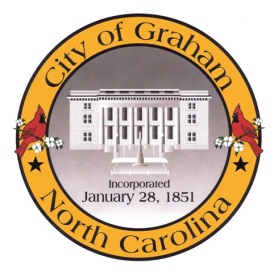 Planning BoardMeeting Agenda
November 15, 2016 at 7:00 PM
Council Chambers, 201 S Main StMeeting Called to Order, Invocation, and Overview of Board and general meeting rules1.	Approve minutes of the October 18, 2016 meeting2.	New Business	a. Grant Applications	3.	Old Business	a. Discussion of Downtown Economic Development Ideas4.	Public comment on non-agenda itemsAdjournA complete agenda packet is available at www.cityofgraham.com